.#16 Count intro start on the word Si..1 tag end of wall 6 2cts Sway Right , Sway LefAlternative Music: Travesuras By Nicky Jam[1-8] TRAVELING SCISSORS STEPS R&L ,MAMBO FORWARD, ¼ LEFT COASTER[9-16] ROCKING CHAIR -SHUFFLE FORWARD, LEFT ROCKING CHAIR SHUFFLE[17-24] R- ROCK FORWARD RECOVER STEP BACK TURNING ¼ RIGHT, L- COASTER BACK STEP, FORWARD RIGHT PIVOT¼ LEFT 3x ROCK BACK RIGHT RECOVER LEFT[25-32] RIGHT SHULLE FORWARD ,LEFT SHUFFLE FORWARD, MAMBO FORWARD, BEHIND SIDE CROSSJust a note at the end of wall 2 facing 6 o’clock, music will have a slightly slower beat, but willpick up.Also at the end of wall 6 facing facing 6 o’clock you will add Sway Right and LeftDESPACITO(SLOWLY) TO END IN THE FRONT YOU WILL START FACING 3 O’CLOCK.Dance first 16cts FACING 12 o’clock then Mambo right forward and pose.Contact: mrgchavez@yahoo.comAy! Despacito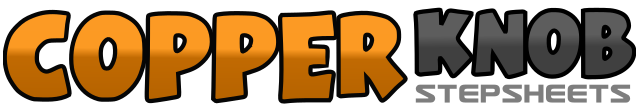 .......Count:32Wall:4Level:Improver.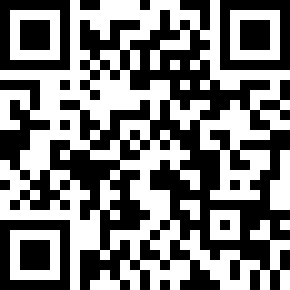 Choreographer:Margie Chavez (ES) & Gina Hernandez - November 2017Margie Chavez (ES) & Gina Hernandez - November 2017Margie Chavez (ES) & Gina Hernandez - November 2017Margie Chavez (ES) & Gina Hernandez - November 2017Margie Chavez (ES) & Gina Hernandez - November 2017.Music:Despacito (feat. Daddy Yankee) - Luis FonsiDespacito (feat. Daddy Yankee) - Luis FonsiDespacito (feat. Daddy Yankee) - Luis FonsiDespacito (feat. Daddy Yankee) - Luis FonsiDespacito (feat. Daddy Yankee) - Luis Fonsi........1&2R- Side together Cross,3&4L-Side together cross5&6R Mambo forward.7&8Turning L-¼ coaster, back together Forward – 9 o’clock1&2&R Rocking Chair Rock forward R-recover L rock back R recover L3&4Shuffle Forward R-L-R5&6&L Rocking Chair Rock forward L-recover R rock back L recover R7&8Shuffle Forward L-R-L - 9 o’clock1&2Rock R-Forward recover, step right back ¼ right,3&4L-Coaster back together Forward – 12 o’clock5&R-step forward pivot ¼ left - 9 o’clock6&R-step forward pivot ¼ left - 6 o’clock7&R step forward pivot ¼ left - 3 o’clock8&Rock Back On Right Recover Left - 3’o’clock1&2R-Shuffle Forward R-L-R3&4L Shuffle Forward L-R-L.5&6MAMBO Rock forward R, recover L, step back R7&8STEP Left behind Right. Step Right to The side, Cross Left in front of Right - 3o’clock